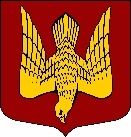                                                                                                                         АДМИНИСТРАЦИЯМУНИЦИПАЛЬНОГО ОБРАЗОВАНИЯСТАРОЛАДОЖСКОЕ СЕЛЬСКОЕ ПОСЕЛЕНИЕВолховского муниципального районаЛенинградской областиП О С Т А Н О В Л Е Н И Еот   __27 декабря 2018 года_                                                                                №   __180__с. Старая ЛадогаВолховского района, Ленинградской областиОб утверждении муниципальной программы
«Культура МО Староладожское сельское поселение на .»В соответствии с Федеральным  законом от  06.10.2003 г.  №  131-ФЗ  «Об  общих  принципах  организации  местного  самоуправления в Российской Федерации»,  постановляю:Утвердить муниципальную программу «Культура МО Староладожское сельское поселение на .» (далее – Программа) в соответствии с приложением.Определить администрацию МО Староладожское сельское поселение основным исполнителем Программы.Настоящее постановление подлежит размещению на официальном сайте муниципального образования в сети Интернет.Контроль за исполнением настоящего постановления оставляю за собой.Глава администрацииМО Староладожское сельское поселение                                              Ермак Н.О.Исп: Марьяничева Л.В.Тел. (81363)49-289          Приложение к постановлению администрации 
          МО Староладожское сельское поселение                                             от   27.12.2018 г.  №  180МУНИЦИПАЛЬНАЯ ПРОГРАММА«Культура МО Староладожское сельское поселение на .»МО Староладожское сельское поселение2018г.ПАСПОРТмуниципальной программы МО Староладожское сельское поселение«Культура МО Староладожское сельское поселение на .»1. Характеристика текущего состояния развития культуры на территории 
МО Староладожское сельское поселение К  сфере учреждений культуры на территории МО Староладожское сельское поселение относится: Муниципальное бюджетное учреждение дополнительного образования культуры и спорта информационно-досуговый центр «Старая Ладога» МО Староладожское сельское поселение Волховского муниципального района Ленинградской области.          Как показала практика, решение приоритетных задач в области культуры целесообразно осуществлять в рамках целевых программ, что позволяет  сосредоточить ограниченные материальные и финансовые ресурсы  на решении наиболее острых проблем в культуре. Примером этого может служить улучшение отдельных показателей состояния сферы культуры на территории МО Староладожское сельское поселение за последние годы, когда возросло количество зрителей, посещающих учреждения культуры муниципального образования,  получили признание отдельные исполнители и художественные коллективы.           Недостаточная материально-техническая база  учреждений культуры  не всегда позволяет полноценно выполнять возложенные на них функции, что сказывается на конечном результате их деятельности и в полной мере использовать культурный потенциал  в качестве фактора социально-экономического развития.          В условиях современного развития информационных технологий особо остро стоит на сегодняшний день проблема внедрения передовых технологий в работу культурно-досуговых учреждений. Недостаточно решены вопросы повышения квалификации работников культуры.           Программно-целевой метод позволит направить финансовые ресурсы на поддержку приоритетных направлений сохранения и развития культуры, обеспечить сохранность и передачу последующим поколениям образцов духовной культуры через систему фестивалей, конкурсов, выставок, иных просветительских и развивающих проектов.Настоящая программа сформирована с учётом первоочередных задач по улучшению нынешнего положения в культуре.2. Приоритеты и цели развития культуры на территории 
МО Староладожское сельское поселениеПриоритет в развитии  культуры на территории МО Староладожское сельское поселение состоит в создании условий для: организации библиотечного обслуживания населения; организации досуга населения организациями культуры;   создание условий для развития местного традиционного народного художественного творчества;проведение различных форм деятельности (концертной, фестивальной, просветительско-пропагандистской, выставочной и др.), направленных на сохранение и передачу культурных традиций молодому поколению.Стратегическими целями Программы являются:Обеспечение прав граждан на доступ к культурным ценностям.Создание благоприятных условий для сохранения и развития культуры на территории МО Староладожское  сельское поселение.Создание благоприятных условий для организации и развития библиотечного дела на территории МО Староладожское сельское поселение.Обеспечение прав граждан на доступ к культурным ценностям путем обеспечения их сохранности, пополнения, популяризации и использования на территории МО Староладожское сельское поселение.Обеспечение свободы творчества и прав граждан на участие в культурной жизни на территории МО Староладожское сельское поселение.Сохранение и развитие культурно-досуговых учреждений в сфере культуры на территории МО Староладожское сельское поселение.Сохранение историко-культурного наследия на территории МО Староладожское сельское поселение.Исходя из целей, основными задачами Программы будут являться:Создание условий для самореализации и духовно–нравственного развития населения. Создание условий для организации досуга и обеспечения жителей поселения услугами организаций культуры;  Создание условий для развития традиционного художественного народного творчества;Поддержка и содействие в работе действующих творческих объединений и создание новых;Улучшение  качества   культурно-массовых   мероприятий, проводимых на территории МО Староладожское  сельское поселение;Повышение посещаемости культурно-массовых мероприятий за счет улучшения их качества;Обеспечение эффективности работы МБУДОКС ИДЦ  «Старая Ладога» за счет совершенствования форм работы и внедрения современных технологий;Организация библиотечного обслуживания путем введения новых информационных технологий, повышения уровня комфортности библиотечного обслуживания;Улучшение материально – технической базы учреждений культуры на территории МО Староладожское сельское поселение;Организация обучения, повышения квалификации, подготовка кадров для работы в учреждениях культуры.3. Прогноз конечных результатов муниципальной программыАктивное участие творческих коллективов муниципального образования во всероссийских, областных, районных праздниках, фестивалях, конкурсах, выставках: Увеличение количества мероприятий в учреждениях культуры. Увеличение количества посещений (зрителей) мероприятий в учреждениях культуры. Увеличение доли детей (до 14 лет), привлекаемых к участию в культурно-досуговых мероприятиях. Увеличение количества клубных формирований в учреждениях культуры. Увеличение участников клубных формирований в учреждениях культуры. Увеличение количества пользователей  библиотек.4. Сроки реализации муниципальной программыМуниципальная программа рассчитана на 2019 год.5. Перечень основных мероприятийМуниципальная программа будет реализована через комплекс мероприятий:В ходе реализации программы, при принятии соответствующих нормативных правовых актов на федеральном, региональном и местном уровнях, отдельные мероприятия, сроки реализации, затраты, целевые показатели и индикаторы могут уточняться.Основные меры правового регулированияМуниципальная программа разработана в соответствии со следующими нормативно-правовыми актами:1.	 «Основы законодательства Российской Федерации о культуре» утвержденный ВС РФ 09.10.1992 N 3612-1 (ред. от 30.09.2013);2.	Федеральный закон от 29.12.1994 N 78-ФЗ (ред. от 02.07.2013) «О библиотечном деле»;Федеральный закон от 25.06.2002 № 73-ФЗ «Об объектах культурного наследия (памятников истории и культуры) народов Российской Федерации4.        Федеральный закон от 06.10.2003 № 131 – ФЗ «Об общих принципах организации местного самоуправления в Российской Федерации"5.	Постановление Правительства Ленобласти от 20.03.2006  N 72 "Об утверждении методических рекомендаций по исполнению муниципальными образованиями Ленинградской области полномочий в сфере культуры"6. Устав МО Староладожское сельское поселение.7. Перечень целевых индикаторовУчастие во всероссийских, международных, областных, районных праздниках, фестивалях, конкурсах, выставках: 2019 год- 30 мероприятий.Увеличение количества мероприятий в учреждениях культуры (относительно итогов 2018 года, согласно государственной формы отчетности
6-НК, 7-НК): 2019год – на 5 мероприятий.Увеличение количества посещений (зрителей) мероприятий в учреждениях культуры (относительно итогов 2018 года, согласно формы отчетности 7-НК): 2019 год – на 15 %.Увеличение доли детей (до 14 лет), привлекаемых к участию в культурно-досуговых мероприятиях (согласно формы отчетности 6-НК,7-НК);2019 год – не менее 5%.Увеличение участников клубных формирований в учреждениях культуры (относительно итогов 2018 года, согласно формы отчетности 7-НК)2019год-  на 1%.Увеличение количества пользователей  библиотек (относительно итогов 2018 года, согласно формы отчетности 6-НК,7-НК):2019год-  на 1%.8. Информация по ресурсному обеспечениюФинансирование программных мероприятий осуществляется за счет средств бюджета МО Староладожское сельское поселение в объемах, предусмотренных программой и утвержденных решением Совета депутатов МО Староладожское сельское поселение о бюджете на соответствующий финансовый год.  Объемы финансирования программы за счет средств местного бюджета носят прогнозный характер и подлежат уточнению в установленном порядке при формировании проекта бюджета на очередной финансовый год исходя из возможностей местного бюджета.В случае невозможности проведения мероприятий, утвержденных в соответствии с планом мероприятий, и экономии бюджетных  средств, предусмотренных на реализацию программы в текущем году, допускается финансирование других мероприятий в рамках основных направлений программы.9. Описание мер муниципального регулированияВ рамках реализации Программы мерами муниципального регулирования являются:Постановления администрации МО Староладожское сельское поселение;Распоряжения администрации МО Староладожское сельское поселение;Утвержденные программы, планы и сценарии мероприятий Программы.10. Методика оценки эффективностиВ сфере культуры существует эффект (результат), который сложно подсчитать, но который присутствует в любом культурно-досуговом мероприятии, т.к. эстетическая и художественная составляющая, эмоциональное воздействие, уровень исполнительского мастерства, патриотические чувства и т.д. Измеримая часть эффекта Программы заключается в следующем:Количество участия творческих коллективов муниципального образования во всероссийских, международных, областных, районных праздниках, фестивалях, конкурсах, выставках: Количество мероприятий в учреждениях культуры. Количество посещений (зрителей) мероприятий в учреждениях культуры. Количество детей (до 14 лет), привлекаемых к участию в культурно-досуговых мероприятиях. Количество клубных формирований в учреждениях культуры. Количество участников клубных формирований в учреждениях культуры. Количество пользователей  библиотек.Анализ вышеуказанных количественных данных будет формироваться на основе форм государственной отчетности  в сфере культуры 6-НК,7-НК., а также на основе предоставленных ежеквартальных отчетах МБУДОКС ИДЦ «Старая Ладога» в сфере культурно-досуговой деятельности. Полное         
наименование   Культура МО Староладожское сельское поселение на .Ответственный  
исполнитель    
муниципальной
программы      Администрация муниципального образования Староладожское сельское поселение Волховского муниципального района Ленинградской области                          Соисполнители  
муниципальной
программы      Муниципальное бюджетное учреждение дополнительного образования культуры и спорта информационно – досуговый центр «Старая Ладога»» МО Староладожское сельское поселение Волховского муниципального района Ленинградской областиУчастники      
муниципальной
программы      - Администрация муниципального образования Староладожское сельское поселение Волховского муниципального района Ленинградской области;- Муниципальное бюджетное учреждение дополнительного образования культуры и спорта информационно - досуговый центр «Старая Ладога» МО Староладожское сельское поселение Волховского муниципального района Ленинградской области;- Совет ветеранов МО Староладожское сельское поселение;- Совет молодежи МО Староладожское сельское поселениеПодпрограммы   
муниципальной
программы      «Обеспечение доступа жителей МО Староладожское сельское поселение к культурным ценностям».Цели           
муниципальной
программы         Обеспечение прав граждан на доступ к культурным ценностям.Создание благоприятных условий для сохранения и развития культуры на территории МО Староладожское сельское поселение.Организация и развитие библиотечного дела на территории МО Староладожское сельское поселение.Обеспечение прав граждан на доступ к культурным ценностям путем обеспечения их сохранности, пополнения, популяризации и использования на территории МО Староладожское сельское поселение.Обеспечение свободы творчества и прав граждан на участие в культурной жизни на территории МО Староладожское сельское поселение.Сохранение и развитие культурно - досуговых учреждений в сфере культуры на территории МО Староладожское сельское поселение.Сохранение историко-культурного наследия на территории МО Староладожское сельское поселение.Задачи         
муниципальной
программы Создание условий для самореализации и духовно–нравственного развития населения. Создание условий для организации досуга и обеспечения жителей поселения услугами организаций культуры.Создание условий для развития традиционного художественного народного творчества.Поддержка и содействие в работе действующих творческих объединений и создание новых.Улучшение  качества   культурно-массовых   мероприятий, проводимых на территории МО Староладожское сельское поселение.Повышение посещаемости культурно-массовых мероприятий за счет улучшения их качества.Обеспечение эффективности работы МБУДОКС ИДЦ «Старая Ладога» за счет совершенствования форм работы и внедрения современных технологий.Организация библиотечного обслуживания путем введения новых информационных технологий, повышения уровня комфортности библиотечного обслуживания.  Улучшение материально – технической базы учреждений культуры на территории МО Староладожское сельское поселение.Организация обучения, повышения квалификации, подготовка кадров для работы в учреждениях культуры.Целевые        
индикаторы     
и показатели   
муниципальной
программы      - доля новых постановок и концертных программ в общем репертуаре театрально-концертных учреждений;- увеличение количества посещений театрально-концертных мероприятий;- количество книговыдач;- доля детей, привлекаемых к участию в творческих мероприятиях;- удовлетворенность населения качеством услуг, оказываемых учреждениями культуры и искусства;- соотношение средней заработной платы работников учреждений культуры Ленинградской области к средней заработной плате по Ленинградской области;- размер повышения заработной платы; - количество мероприятий, ед..Этапы и сроки  
реализации     
муниципальной
программы      2019 год                             Объем бюджетных
ассигнований   
муниципальной
программы      Общий   объем   ресурсного   обеспечения    реализации муниципальной  программы (из средств местного бюджета)  составляет   3437,40 тыс. рублей.В том числе по подпрограммам:1. Подпрограмма «Обеспечение доступа жителей МО Староладожское сельское поселение к культурным ценностям» - 3437,40 тыс. рублейОжидаемые      
результаты     
реализации     
муниципальной
программы      Активное участие творческих коллективов муниципального образования в областных, районных и местных праздниках, фестивалях, конкурсах, выставкахУвеличение количества мероприятий в учреждениях культуры. Увеличение количества посещений (зрителей) мероприятий в учреждениях культуры. Увеличение доли детей (до 14 лет), привлекаемых к участию в культурно-досуговых мероприятиях. Увеличение количества клубных формирований в учреждениях культуры. Увеличение количества пользователей  библиотек НазваниеМесто проведенияДата проведенияРезультатПраздничные мероприятия, посвященные полному освобождению Ленинграда от блокадыИДЦ «Старая Ладога»Январьпатриотическое и духовно-нравственное воспитание, организация досуга населения.Праздничные мероприятия, посвященные Дню защитника ОтечестваИДЦ «Старая Ладога»Февральпатриотическое и духовно-нравственное воспитание, организация досуга населения.Народные гуляния, посвященные МасленицеИДЦ «Старая Ладога»Мартдуховно-нравственное воспитание, сохранение народных традиций, организация досуга населения.Праздничный концерт в честь Международного женского дняИДЦ «Старая Ладога»Мартдуховно-нравственное воспитание, развитие самодеятельного художественного творчества, организация досуга населения.«Светлый день» - пасхальная выставка работ дикоративно-прикладного творчестваИДЦ «Старая Ладога»Апрельдуховно-нравственное воспитание, развитие самодеятельного художественного творчества, организация досуга населения.Праздничные мероприятия в честь Дня ПобедыИДЦ «Старая Ладога»Майпатриотическое и духовно-нравственное воспитание, организация досуга населения.Праздничный концерт «Ладога собирает друзей»Дети детских садов Волховского районаИДЦ «Старая Ладога»Майпатриотическое и духовно-нравственное воспитание, организация досуга населения.Праздник детства, посвященный Дню защиты детейИДЦ «Старая Ладога»1 июнядуховно-нравственное воспитание, организация досуга населения.Торжественные и праздничные мероприятия, посвященные  Дню РоссииИДЦ «Старая Ладога»
Июнь (накануне 12 июня)патриотическое и духовно-нравственное воспитание, организация досуга населения.Проводы «белых» ночейИДЦ «Старая Ладога»Июньдуховно-нравственное воспитание, развитие самодеятельного художественного творчества, организация досуга населения.Торжественные и праздничные мероприятия, посвященные Дню Семьи, Любви и ВерностиИДЦ «Старая Ладога»Июльдуховно-нравственное воспитание, развитие самодеятельного художественного творчества, организация досуга населения.Творческие встречи ЛИТО «Гардарика»ИДЦ «Старая Ладога»Август-Сентябрьпатриотическое и духовно-нравственное воспитание, организация досуга населения.Праздничные мероприятия посвященные 1 сентябряИДЦ «Старая Ладога»Сентябрьпатриотическое и духовно-нравственное воспитание, организация досуга населения.Торжественные и праздничные мероприятия, «Покровские свадьбы»ИДЦ «Старая Ладога»Октябрьдуховно-нравственное воспитание, организация досуга населения.Праздничные мероприятия посвященные «Дню сельского хозяйства»ИДЦ «Старая Ладога»Ноябрьпатриотическое и духовно-нравственное воспитание, организация досуга населения.Новогодние мероприятия ИДЦ «Старая Ладога»Декабрьдуховно-нравственное воспитание, сохранение народных традиций, организация досуга населения.Участие в районных и областных конкурсах и фестивалях коллективов ДК (взносы, питание, проезд)ИДЦ «Старая Ладога»В течение годадуховно-нравственное воспитание, развитие самодеятельного художественного творчества, сохранение народных традиций, организация досуга населения.Торжественные и праздничные мероприятия, «О вас Ладожане!»ИДЦ «Старая Ладога»Декабрьдуховно-нравственное воспитание, развитие самодеятельного художественного творчества, сохранение народных традиций, организация досуга населения.№п/пМероприятия программыИсполнителиИсточник финансированияФинансирование
(тысяч рублей)1Подпрограмма «Обеспечение доступа жителей МО Староладожское сельское поселение к культурным ценностям»3437,401.1Основное мероприятие «Создание условий для организации досуга и обеспечения жителей поселения услугами организаций культуры»Администрация МО Староладожское сельское поселениеБюджет МО Староладожское сельское поселение3437,401.1.1Предоставление муниципальным бюджетным учреждениям субсидий на финансовое обеспечение государственного (муниципального) задания на оказание государственных (муниципальных) услуг (выполнение работ)Администрация МО Староладожское сельское поселениеБюджет МО Староладожское сельское поселение2774,801.1.2На обеспечение выплат стимулирующего характера работникам муниципальных учреждений культуры Ленинградской областиАдминистрация МО Староладожское сельское поселениеБюджет МО Староладожское сельское поселение662,60ИТОГО по программе3437,40